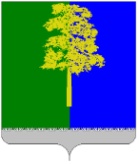 Муниципальное образование Кондинский районХанты-Мансийского автономного округа – ЮгрыАДМИНИСТРАЦИЯ КОНДИНСКОГО РАЙОНАПОСТАНОВЛЕНИЕОб утверждении Положения о порядке комплектования муниципальных образовательныхорганизаций, реализующих основную общеобразовательную программу дошкольного образованияВ соответствии с Федеральным законом от 06 октября 2003 года                   № 131-ФЗ «Об общих принципах организации местного самоуправления в Российской Федерации», Федеральным законом от 29 декабря 2012 года                      № 273-ФЗ «Об образовании в Российской Федерации», приказом Министерства образования и науки Российской Федерации от 08 апреля 2014 года № 293 «Об утверждении Порядка приема на обучение по образовательным программам дошкольного образования», приказом  Министерства образования и науки Российской Федерации от 08.04.2014 №293 «Об утверждении Порядка приема на обучение по образовательным  программам дошкольного образования» администрация Кондинского района постановляет:Утвердить Положение о порядке комплектования муниципальных образовательных  организаций, реализующих основную общеобразовательную программу дошкольного образования (приложение 1)Признать утратившим силу: постановление администрации Кондинского района от 09.02.2015 № 143 «Об утверждении порядка учета детей  дошкольного возраста, нуждающихся в предоставлении места в образовательной организации, и комплектования муниципальных образовательных организаций, реализующих основную общеобразовательную программу дошкольного образования»;постановление администрации Кондинского района от 30.01.2017 №139 «О внесении изменений в постановление администрации Кондинского района от 09 февраля 2015 года № 143 «Об утверждении порядка учета детей дошкольного возраста, нуждающихся в предоставлении места в образовательной организации, реализующей основную общеобразовательную программу дошкольного образования»Обнародовать постановление в соответствии с решением Думы Кондинского района от 27 февраля 2017 года № 215 «Об утверждении Порядка опубликования (обнародования) муниципальных правовых актов и другой официальной информации органов местного самоуправления муниципального образования Кондинский район» и разместить на официальном сайте органов местного самоуправления муниципального образования Кондинский район. Постановление вступает в силу после его обнародования.Приложение к постановлению администрации районаот ___ февраля 2019 года  № _______Положение о порядке комплектования муниципальных образовательных  организаций, реализующих основную общеобразовательную программу дошкольного образованияОбщие положенияПоложение о порядке комплектования муниципальных дошкольных образовательных организаций (далее по тексту - Положение) регулирует порядок комплектования муниципальных дошкольных образовательных организаций, реализующих основную общеобразовательную программу дошкольного образования (детских садов) на территории муниципального образования Кондинский район (далее- дошкольные образовательные организации). Положение разработано в соответствии с Федеральным законом от 06.10.2003 № 131-ФЗ «Об общих принципах организации местного самоуправления в Российской Федерации», Федеральным законом от 29.12.2012 №273-Ф3 «Об образовании в Российской Федерации», приказом Министерства образования и науки Российской Федерации от 30.08.2013 №1014 «Об утверждении Порядка организации и осуществления образовательной деятельности по основным общеобразовательным программам - образовательным программам дошкольного образования», приказом Министерства образования и науки Российской Федерации от 08.04.2014 №293 «Об утверждении Порядка приема на обучение по образовательным программам дошкольного образования» и иными нормативно-правовыми актами Российской Федерации, регулирующими данный вид правоотношений.Настоящее Положение разработано с целью обеспечения и защиты прав детей дошкольного возраста на образование в дошкольных образовательных организациях, упорядочения предоставления мест в дошкольных образовательных организациях, социальной поддержки семей, имеющих детей дошкольного возраста и пользующихся льготами, предусмотренными действующим законодательством.Органом, ответственным за комплектование дошкольных образовательных организаций является Управление образования администрации Кондинского района  (далее - Управление).Прием документов и постановка детей на учет, нуждающихся в предоставлении места в дошкольной образовательной организации, осуществляется  в соответствии с административным регламентом предоставления муниципальной услуги «Прием заявлений, постановка на учет и зачисление детей в образовательные организации, реализующие  основную образовательную программу дошкольного образования (детские сады)» в полном объеме, включая принятие решения о предоставлении муниципальной услуги или об отказе в ее предоставлении, составление и подписание соответствующих документов по результатам предоставления муниципальной услуги, совершение надписей или иных юридически значимых действий, являющихся результатом предоставления муниципальной услуги.Порядок комплектованиядошкольных образовательных организацийКомплектование дошкольных образовательных организаций проводится ежегодно с 01 июня  по 31 августа текущего года.Доукомплектование групп производится при наличии свободных мест в дошкольных образовательных организациях в течение года.Количество групп в дошкольной образовательной организации и численная наполняемость каждой группы определяются санитарными правилами и нормами.Количество комплектуемых групп детьми определенного возраста, их направленность устанавливается Управлением с учетом имеющихся в дошкольных образовательных организациях условий и потребности в создании указанных групп, в соответствии с требованиями, установленными действующим законодательством и настоящим Положением.Комплектование дошкольных образовательных организаций производится в соответствии с закреплением дошкольных образовательных организаций за конкретными территориями муниципального образования Кондинский район и с учетом пожеланий родителей (законных представителей) о предоставлении места в определенной дошкольной образовательной организации, при условии наличия в этой организации свободных мест.Количество мест для распределения в дошкольную образовательную организацию, предоставленных для льготных категорий детей, не может превышать количество мест, предоставленных для детей нельготных категорий.Комплектование дошкольных образовательных организаций осуществляется в следующем соотношении: 80 % детей - состоящих в общей очереди детей, 20% детей - состоящих в льготной очереди детей.Управлением формируется и ведется:льготная очередь детей, претендующих на внеочередное и первоочередное предоставление места в дошкольной образовательной организации в соответствии с законодательством и муниципальными правовыми актами (далее - льготная очередь детей);общая очередь детей, претендующих на получение места в дошкольной образовательной организации (далее - общая очередь детей).2.8 Общая и льготная очереди детей формируются с учетом года их рождения (возрастной категорией) и даты подачи заявления о постановке на учет для зачисления в дошкольную образовательную организацию (далее по тексту - заявление).В рамках льготной очереди детей внутри каждой льготной категории заявления выстраиваются по дате их подачи.В целях прозрачности, доступности и осуществления контроля за порядком комплектования дошкольных образовательных организаций ответственным должностным лицом Управления общая и льготная очереди детей ведутся, актуализируются в аппаратно-программном комплексе с использованием информационной региональной системы «Web-комплектование» - электронная очередь в детский сад» (далее - электронная очередь).Информация о категориях граждан, которым места в дошкольных образовательных организациях предоставляются во внеочередном и первоочередном порядке, о документах, подтверждающих льготы, иная информация, касающаяся порядка комплектования дошкольных образовательных организаций, размещается в информационно-телекоммуникационной сети «Интернет» по адресу: www.admkonda.ru на Портале образовательной Интрасети Управления образования администрации Кондинского района (далее- Портал).В случае, если ребенок имеет право на внеочередное обеспечение местом в дошкольной образовательной организации:при наличии свободных мест ответственное должностное лицо Управления выдает заявителю (представителю заявителя) направление в день обращения;при отсутствии свободных мест ответственное должностное лицо Управления выдает заявителю (представителю заявителя) уведомление о постановке на учет для зачисления в дошкольную образовательную организацию.При появлении свободного места в течение учебного года в дошкольной образовательной организации ответственное должностное лицо Управления выдает направление заявителю (представителю заявителя) в течение десяти рабочих дней с момента предоставления информации о появления свободного места заведующим дошкольной образовательной организации ответственному должностному лицу Управления.В случае обращения нескольких заявителей, дети которых имеют право на внеочередное обеспечение местом в дошкольной образовательной организации, направление при появлении свободного места выдаётся в зависимости от даты регистрации заявления в отношении данной льготной категории заявителей.При возникновении у ребенка заявителя права на первоочередное предоставление места в дошкольной образовательной организации, ребенок переводится в льготную очередь детей с даты предоставления ответственному должностному лицу Управления документов, подтверждающих льготу.При возникновении у ребенка заявителя права на внеочередное предоставление места в дошкольной образовательной организации при условии письменного уведомления об этом ответственного должностного лица Управления с одновременным предоставлением подтверждающих льготу документов, место в дошкольной образовательной организации предоставляется в порядке, установленном пунктом 2.11 настоящего Положения.При утрате права на внеочередное (первоочередное) предоставление места в дошкольной образовательной организации, дети переводятся в общую очередь детей с учетом даты первоначального заявления (при наличии).Заявители, чьи дети поставлены в общую или льготную очереди детей, в случае изменения персональных данных, адресов, телефонов, указанных в заявлении, обязаны в течение 15 дней известить об этом ответственное должностное лицо Управления.С 01 июня по 31 августа текущего года Управление осуществляет выдачу направлений. Выданные направления регистрируются ответственным должностным лицом Управления в журнале учета выдачи направлений для зачисления в образовательные организации, реализующие основную общеобразовательную программу дошкольного образования.Основанием для выдачи направления ответственным должностным лицом Управления является совокупность следующих условий:наличие свободного места в дошкольной образовательной организации;наличие соответствующих условий в дошкольной образовательной организации для детей определенного возраста;наличие права на получение места в дошкольной образовательной организации согласно электронной очереди.При получении направлений заявителями, чьи дети имеют право на внеочередное или первоочередное обеспечение местом в дошкольной образовательной организации, на дату выдачи направления повторно представляются документы, подтверждающие отнесение к льготной категории граждан.В случае непредставления документов, подтверждающих право на внеочередное или первоочередное обеспечение местом в дошкольной образовательной организации, направление не выдается, ребенок включается в общую очередь детей по дате первоначального заявления. В день выдачи направления ответственное должностное лицо Управления производит исключение ребенка из электронной очереди.При неявке родителей (законных представителей) для получения направления после их уведомления письменного или по телефону о возможности получения направления в дошкольную образовательную организацию по указанному в заявлении адресу, телефону и при отсутствии сведении об изменении контактных данных, предоставленных родителями (законными представителями) в соответствии с пунктом 2.13 настоящего Положения, ребенок исключается из общей или льготной очереди детей, место передается следующему по очереди ребенку в порядке, определенном настоящим Положением.Исключение ребенка из общей или льготной очереди детей производится в следующих случаях:по заявлению родителей (законных представителей);при достижении ребенком на 1 сентября текущего года возраста семи лет (с одновременным направлением заказным письмом уведомления об исключении из очереди);после выдачи направления;в случае неявки родителей (законных представителей) за направлением после их письменного уведомления о возможности получения направления в дошкольную образовательную организацию по указанному в заявлении адресу (с одновременным направлением заказным письмом уведомления об исключении из очереди).Родители (законные представители) в течение 10 рабочих дней с момента получения направления обращаются в дошкольную образовательную организацию для его регистрации у заведующего.В случае, если родители (законные представители) не обратились в дошкольное учреждение в срок, указанный в пункте 2.19 настоящего Положения, без уважительной причины, направление аннулируется.В случае аннулирования направления за родителями (законными представителями) сохраняется право повторной подачи заявления.Уважительными причинами неявки родителей (законных представителей) в дошкольную образовательную организацию для регистрации направления у заведующего являются: болезнь ребенка и (или) родителей (законных представителей), отпуск родителей (законных представителей), длительная командировка родителей (законных представителей), пожар, наводнение и иные чрезвычайные ситуации природного и техногенного характера.В случае неявки в установленные сроки в дошкольную образовательную организацию для регистрации направления по уважительным причинам родители (законные представители):уведомляют заведующего дошкольной образовательной организации о невозможности явки по уважительной причине (письменное заявление, по телефону, факсимильной или почтовой связью) в течение десяти календарных дней с момента получения направления;предоставляют документы, подтверждающие наличие уважительных причин неявки для регистрации направления.При отсутствии уведомления заведующего дошкольной образовательной организации о невозможности явки для регистрации направления в указанный срок и выдаче направления на это место другому ребенку, при предоставлении впоследствии родителями (законными представителями) документов, подтверждающих наличие уважительных причин неявки для регистрации направления, ребенок восстанавливается в электронной очереди.Направление, зарегистрированное в дошкольной образовательной организации, аннулируется в следующих случаях:ребенок не поступил в дошкольную образовательную организацию на начало нового учебного года (на 01 сентября текущего года) более одного месяца без уважительной причины;ребенок не поступил в дошкольную образовательную организацию после регистрации направления более десяти дней без уважительной причины.Об аннулировании направления и появлении свободного места в очереди заведующий дошкольной образовательной организации в течение трех рабочих дней сообщает ответственному должностному лицу Управления.Направление на освободившееся место выдается другому ребенку в порядке, определенном настоящим Положением.При наличии уважительных причин за ребенком сохраняется место в дошкольной образовательной организации на период отсутствия ребенка.Родители (законные представители) в любое время вправе отказаться от получения направления или уже полученного направления путем подачи в Управление заявления, составленного в произвольной письменной форме.При этом по письменному заявлению родителей (законных представителей) ребенок остается в общей или льготной очереди детей по дате регистрации первоначального заявления.Контроль за комплектованием дошкольных образовательных организацийКонтроль за соблюдением условий настоящего Положения осуществляется Управлением.Управление один раз в год проводит выборочную проверку дошкольных образовательных организаций в части соблюдения ими требований по зачислению и отчислению детей, сверку имеющихся в Управлении данных с фактической численностью детей в дошкольных образовательных организациях.от ___ февраля  2019 года№____пгт. МеждуреченскийГлава района                       А.В. Дубовик